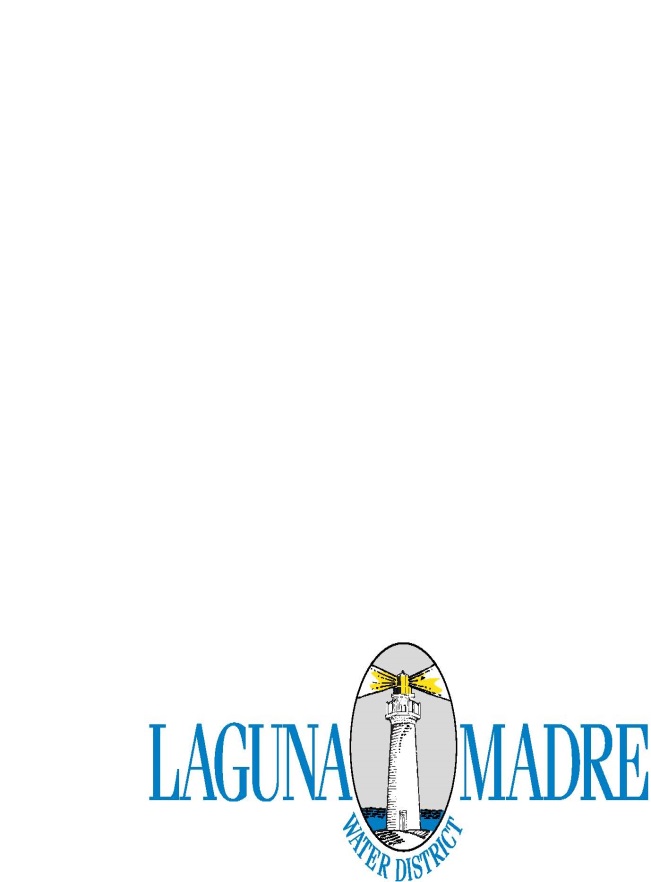 BOARD OF DIRECTORSJeff Keplinger, ChairmanWilliam J. Thomas, Vice Chairman		Martin Cantu, Jr., Secretary	Scott D. Friedman, Director		Rick Wells, DirectorNOTICE OF WORKSHOP MEETINGSeptember 23, 2015NOTICE, is hereby given of a WORKSHOP of the BOARD OF DIRECTORS of the District to be held at 105 Port Road, Port Isabel, Texas on the 23rd day of September 2015, at the hour of 5:15 pm, for consideration of the business of the agenda below.THIS NOTICE is posted at the office of the District on __________________at______ in accordance with the Texas Open Meetings Act (Tex. Govt. Code § 551 041-551-050) and a copy furnished to the County Clerk in Cameron County, Texas.________________________________________						Carlos J. Galvan, Jr., General ManagerAGENDAThe Chairman calls the meeting to order: determines the presence of a quorum and that Notice of the Meeting has been duly posted as required by law.Invocation and Pledge of AllegianceReview FY 2015-2016 proposed Budget AdjournmentBOARD OF DIRECTORSJeff Keplinger, ChairmanWilliam J. Thomas, Vice Chairman		Martin Cantu, Jr., Secretary	Scott D. Friedman, Director		Rick Wells, DirectorNOTICE OF REGULAR MEETINGSeptember 23, 2015NOTICE, is hereby given of a REGULAR MEETING of the BOARD OF DIRECTORS of the District to be held at 105 Port Road, Port Isabel, Texas on the 23rd day of September 2015, at the hour of 6:00 pm, for consideration of the business of the agenda below.THIS NOTICE is posted at the office of the District on _______________________ at __________ in accordance with the Texas Open Meetings Act (Tex. Govt. Code § 551 041-551-050) and a copy furnished to the County Clerk in Cameron County, Texas.___________________________________								Carlos J. Galvan, Jr., General ManagerAGENDAThe Chairman calls the meeting to order:  determines the presence of a quorum and that Notice of the Meeting has been duly posted as required by law.Invocation and Pledge of Allegiance.Invitation to audience for discussion. Consider and approve Minutes for Regular Meeting of September 9, 2015. (C. Galvan)District Engineer’s Report Port Isabel WWTP Outfall ExtensionWater Plant 2 Construction ProgressSeries 2012 Bond Projects Balance UpdateDirector of Finance ReportAudit Committee Consider and approve Resolution No. 125-09-15 Adopting the Budget for FY 2015-2016 of the Laguna Madre Water District. (S. Garcia)Consideration and possible action to respond to International Machine Shop's demand letter sent to Cameron County for payment of services provided to the District. (C. Galvan)Consider and approve Water Audit for the District. (C. Galvan)Consider and approve Renewal Contract for IT Services with Orbit Broadband. (S. Garcia)Consider and approve purchase of Microsoft Server to improve email security. (S. Garcia)Consider and approve Annual Supply of Chemicals for Water and Wastewater Plants (Bid #CH-15-08-13).             (V. Valdez)Consider and approve 24-month Service Contract for Instrumentation Maintenance Services for Water Plants and Wastewater Plants (Bid #IS-15-08-132 ). (V. Valdez)Consider and approve 12-month Service Contract for Petroleum Products (Bid #PP-15-08-13). (V. Valdez)Consider and approve 24-month Service Contract for Asphalt Paving and Repairs Project (Bid #APR-15-08-133). (V. Valdez)Consider and approve 24-month Service Contract for Sludge Management Services (Bid #SMS-15-08-135).     (V. Valdez)Consider and approve Service Contract to provide Chlorine Dioxide (Bid # WP-15-09-1). (C. Ortiz)Consider and approve Financial Statements for the month of August 2015. (S. Garcia)Consider and approve Disbursements. (C. Galvan)AdjournmentThe Board of Laguna Madre Water District reserves the right to adjourn into executive session at any time during the course of this meeting to discuss any matters, as authorized by Texas Government Code Section 551.071 (Consultation with Attorney), 551.072 (Deliberations about Real Property), 551.73 (Deliberations about Gifts and Donations), 551.074 (Personnel Matters), 551.076 (Deliberations about Security Devices) and 551.086 (Economic Development).